Semaine Européenne de la Réduction des déchets, du 17 au 24 novembre 2018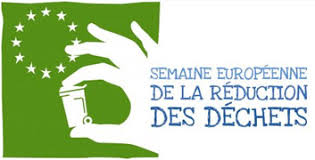 Rendez-vous à la médiathèque Cœur et Coteaux de Comminges  et au cinéma le RégentSaint GaudensLe collectif  d'associations "Objectif zéro déchet en Comminges" se mobilise pour la 9ème année.Notre objectif : mobiliser le grand public, les collectivités, les associations, les commerçants et les décideurs, contre les pollutions et les gaspillages, et proposer des actions et des’ alternatives.  Associations :  ATTAC Comminges, Carline, Nature-Comminge, Passe-Graines, la Sève, La Touselle, et la SCOP BiocommingesNe pas jeter sur la voie publique-  IPNSMardi 20 de 14h à 18h 30Emmaüs Atelier de GaëlleNewbaz’artZéro déchet sac en tissuPneusSonia bijouxMercredi 21 10h30-12h et 14h-18h30EmmaüsObjets et meubles en cartonAtelier de GaëlleNewbaz’artPneusSonia bijouxJeudi 22 10h30-12h et 14h-18h30Atelier de Gaëlle Made recupZéro déchet sac en tissuPneusVendredi 23 14h-18h30EmmaüsAtelier de GaëlleNewbaz’artPneusSonia bijouxSamedi 24 10h30-12h et 14h-18hEmmaüsAtelier de GaëlleNewbaz’artZéro déchet sac en tissu(pm)PneusSonia bijoux